Российская  Федерация                                                                                                                                                                                                                               Республика Адыгея                                                                                                  Администрация муниципального образования                                                   «Дукмасовское сельское поселение»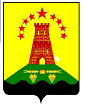 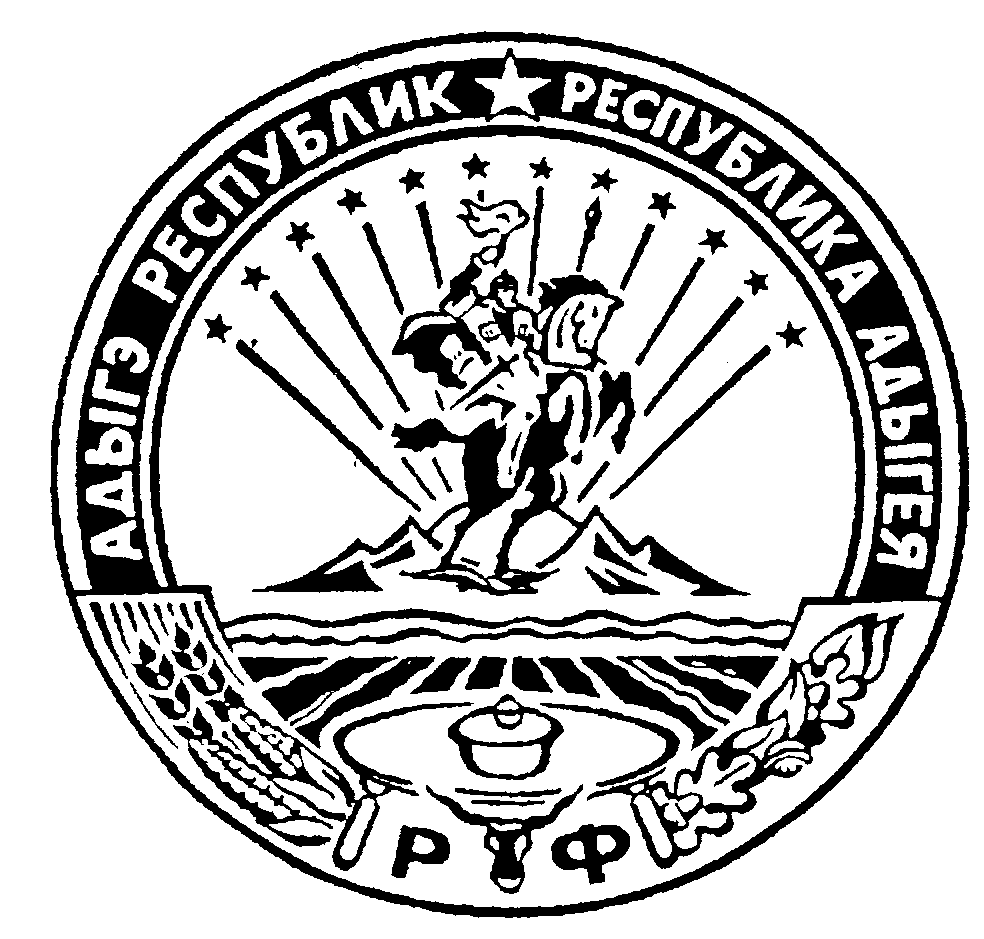                                                                                                                                                                х.Дукмасов                                                                                                           23.05.2012г                       № 23-п   ПОСТАНОВЛЕНИЕадминистрации муниципального образования«Дукмасовское сельское поселение»О плане мероприятий Дукмасовского сельского поселения                                                     Шовгеновского района по методическому и правовому                                                        обеспечению перехода на межведомственное и межуровневое                                                     взаимодействие при предоставлении муниципальных услуг                                                                     в 2012 году         В соответствии с Федеральным законом от 27 июля 2010 года № 210 –ФЗ  «Об организации предоставления Государственных и муниципальных услуг» администрация муниципального образования «Дукмасовское сельское поселение»     постановляет:1. Утвердить план мероприятий Дукмасовского сельского поселения  Шовгеновского района по методическому и правовому обеспечению перехода на межведомственное и межуровневое   взаимодействие при предоставлении муниципальных услуг  в 2012 году (приложение № 1).2. Обнародовать настоящее постановление.3. Контроль за исполнением данного постановления оставляю за собой.Глава муниципального образования«Дукмасовское сельское поселение»_________________________ В.П.ШикенинПриложение № 1к постановлению администрации  муниципального образования  «Дукмасовское  сельское поселение»от 23.05.2012 №  23ПЛАН МЕРОПРИЯТИЙАдминистрации муниципального образования «Дукмасовское сельское поселение»  Шовгеновского района по методическому и правовому обеспечению перехода на межведомственное и межуровневое взаимодействие при предоставлении муниципальных услуг в 2012 году                                Глава муниципального образования                                 «Дукмасовское сельское поселение»  		                                 В.П.Шикенин			                        № п/пНаименование мероприятийСрок реализацииРезультатОтветственный исполнитель /Соисполнители/123451.Организация проекта по переходу к предоставлению муниципальных услуг на базе межведомственного и (или) межуровневого информационного взаимодействия (далее – межведомственное взаимодействие)1.Организация проекта по переходу к предоставлению муниципальных услуг на базе межведомственного и (или) межуровневого информационного взаимодействия (далее – межведомственное взаимодействие)1.Организация проекта по переходу к предоставлению муниципальных услуг на базе межведомственного и (или) межуровневого информационного взаимодействия (далее – межведомственное взаимодействие)1.Организация проекта по переходу к предоставлению муниципальных услуг на базе межведомственного и (или) межуровневого информационного взаимодействия (далее – межведомственное взаимодействие)1.Организация проекта по переходу к предоставлению муниципальных услуг на базе межведомственного и (или) межуровневого информационного взаимодействия (далее – межведомственное взаимодействие)1.Определение Главой муници-пального образования  «Дукмасовское  сельское поселение», ответственных за выполнение требований пункта 3 статьи 7 Федерального закона от 27 июля 2010 г. № 210-ФЗ «Об организации предоставления государственных и муниципальных услуг»  Май2012г.Распоряжение Администрации муниципального образования «Дукмасовское сельское поселение»  о назначении  специалистов Администрации муниципального образования «Дукмасовское сельское поселение», ответственных за выполнение требований пункта 3 статьи 7 Закона № 210За принятие управленческих решений:по вопросу использования информационных технологий зам. главы  Нарожный С.В.по переводу услуг в электронный вид Лодина О.А.- специалист администрации.2.Формирование рабочей группы по реализации требований  Федерального закона от 27 июля 2010 г. № 210-ФЗ «Об организации предоставления государственных и муниципальных услуг»Май 2012г.Постановление Администрации муниципального образования «Дукмасовское сельское поселение»  о создании рабочей группы по организации межведомственного взаимодействия предоставлении муниципальных  услугзам. главы  Нарожный С.В.3.Подготовка графика проведения заседаний рабочей группы по   реализации требований  Федерального закона от 27 июля 2010 г. № 210-ФЗ «Об организации предоставления государственных и муниципальных услуг»Май 2012г.График проведения заседаний рабочей группыПредседатель  рабочей группы по   реализации требований  Федерального закона от 27 июля 2010 г. № 210-ФЗ «Об организации предоставления государственных и муниципальных услуг»4.Формирование перечня услуг, предоставляемых органами местного самоуправления, для включения в реестр муниципальных услугМай 2012г.Перечень услуг, предоставляемых Администрацией муниципального образования «Дукмасовское сельское поселение»  и муниципальными учреждениями для включения в реестр муниципальных услугШикенин В.П. - Глава муниципального образования «Дукмасовское сельское поселение» ,зам. главы  . Нарожный С.В.Лодина О.А.- специалист администрации.5Формирование перечня услуг, которые являются необходимыми и обязательными для предоставления муниципальных услуг и оказываются организациями, участвующими в предоставлении муниципальных услугМай 2012г.Перечень услуг,  которые являются необходимыми и обязательными для предоставления муниципальных услуг и оказываются организациями, участвующими в предоставлении муниципальных услугРабочая группа по реализации  требований  Федерального закона от 27 июля 2010 г. № 210-ФЗ «Об организации предоставления государственных и муниципальных услуг»организации, участвующие в предоставлении муниципальных услуг6Формирование перечня документов (сведений), необходимых для предоставления органами местного самоуправления муниципальных услуг и находящихся в распоряжении других органов и организаций, предоставляемых государственные и муниципальные услуги (на основе типовой формы межведомственного и (или) межуровневого взаимодействия в процессе предоставления муниципальных услуг органами местного самоуправления муниципаль-ного образования «Дукмасов-ское сельское поселение»)Май 2012г.Перечень документов (сведений), необходимых для предоставления органами местного самоуправления муниципальных услуг и находящихся в распоряжении других органов и организацийШикенин В.П. - муниципального образования «Дукмасовское сельское поселение», зам. главы  Нарожный С.В.Лодина О.А.- специалист администрации.7Формирование перечня услуг, предоставляемых органами местного самоуправления и муниципальными учреждениями в рамках первоочередных услуг, утвержденных распоряжением Правительства РФ от 17.12.2009 № 1993-р (на основе типовой формы соотношения услуг органов местного самоуправления и подведомственных им учреждений с первоочередными услугами, утвержденными распоряжением Правительства РФ от 17.12.2009 № 1993-рМай 2012г.Перечень услуг,  предоставляемых органами местного самоуправления и муниципальными учреждениями в рамках первоочередных услуг, утвержденных распоряжением Правительства РФ от 17.12.2009 № 1993-рШикенин В.П.  - Глава муниципального образования «Дукмасовское сельское поселение» ,зам. главы  Нарожный С.В.Лодина О.А.- специалист администрации.8Подготовка перечня документов (сведений), обмен которыми между органами и организациями при предоставлении муниципальных услуг и исполнении функций органов местного самоуправления осуществляется в электронном видеМай 2012г.Перечень документов (сведений), обмен которыми между органами и организациями при предоставлении муниципальных услуг и исполнении функций органов местного самоуправления осуществляется в электронном видеШикенин В.П. - Глава муниципального образования «Дукмасовское сельское поселение»зам. главы  Нарожный С.В.Трофимов И. - ведуший специалист администрацииЛодина О.А.- специалист администрации.9Актуализация информации об органах местного самоуправления и муниципальных услугах, содержащейся в Реестре государственных и муниципальных услуг РА.Весь периодАктуализированная информация в Реестре государственных и муниципальных услуг зам. главы  Нарожный С.В.Трофимов И. - ведуший специалист администрацииЛодина О.А –специалист администрации.10Осуществление контроля за реализацией настоящего плана по методическому и правовому обеспечению перехода на межведомственное и межуровневое взаимодействие при предоставлении муниципальных услуг в 2012 году  Весь периодОтчеты о ходе реализации мероприятий плана по переходу  к предоставлению муниципальных услуг в режиме межведомственного взаимодействия, представленные ответственному специалистузам. главы  Нарожный С.В.Трофимов И. - ведуший специалист администрацииЛодина О.А -специалист администрации.2. Внесение изменений в нормативные правовые акты в целях реализации проекта по предоставлению муниципальных услуг на базе межведомственного взаимодействия2. Внесение изменений в нормативные правовые акты в целях реализации проекта по предоставлению муниципальных услуг на базе межведомственного взаимодействия2. Внесение изменений в нормативные правовые акты в целях реализации проекта по предоставлению муниципальных услуг на базе межведомственного взаимодействия2. Внесение изменений в нормативные правовые акты в целях реализации проекта по предоставлению муниципальных услуг на базе межведомственного взаимодействия2. Внесение изменений в нормативные правовые акты в целях реализации проекта по предоставлению муниципальных услуг на базе межведомственного взаимодействия11Подготовка предложений о внесении изменений в муниципальные правовые акты, направленных на оптимизацию перечня документов, необходимых для предоставления заявителем документов (сведений), находящихся в распоряжении других органов и организаций, предоставляющих государственные и муниципальные услугиПо мере необходимостиПредложения о внесении изменений в муниципальные правовые акты, представленные Главе муниципального образования «Дукмасовское сельское поселение»  Рабочая группа по реализации  требований  Федерального закона от 27 июля 2010 г. № 210-ФЗ «Об организации предоставления государственных и муниципальных услуг»12Разработка плана подготовки и согласования органами местного самоуправления проектов муниципальных правовых актов о внесении изменений в муниципальные правовые акты, направленных на оптимизацию перечня документов, необходимых для предоставления муниципальных услуг, а также на исключение обязательного предоставления заявителем документов (сведений), находящихся в распоряжении других органов и организаций, представляющих государственные и муниципальные услугиМай 2012г.План подготовки и согласования органами местного самоуправления проектов нормативных правовых актовРабочая группа по реализации  требований  Федерального закона от 27 июля 2010 г. № 210-ФЗ «Об организации предоставления государственных и муниципальных услуг»13Подготовка и согласование проектов муниципальных правовых актов в соответствии с планом подготовки и согласования органами местного самоуправления проектов муниципальных правовых актовв соответствии с планомПроекты нормативных правовых актовзам. главы  Нарожный С.В.Рассоха В.А.- специалист администрацииЛодина О.А.- специалист администрации.14Подготовка и согласование проекта правового акта об утверждении порядка разработки и утверждения органами местного самоуправления административных регламентов предоставления муниципальных услуг и исполнения функций органов местного самоуправленияпостоянноПроект нормативного правового акта об утверждении порядка разработки и утверждения органами местного самоуправления административных регламентов предоставления муниципальных услуг и исполнения функцийзам. главы  Нарожный С.В. Рассоха В.А.- специалист администрацииЛодина О.А.- специалист администрации.15Разработка и заключение соглашений о взаимодействии между МФЦ и территориальными органами федеральных органов исполнительной власти, органов государственных внебюджетных фондов, органами государственной власти Ростовской области, органами местного самоуправления, сведения которых требуются для предоставления государственных и муниципальных услуг на базе МФЦИюль –декабрь   2012 годаСоглашение о взаимодействиизам. главы  Нарожный С.В.Рассоха В.А.- специалист администрацииЛодина О.А.- специалист администрации.16Подготовка предложений о внесений изменений в реестр муниципальных услуг в целях приведения реестра в соответствии с положениями Федерального закона от 27.07.2010 № 210-ФЗпостоянноПредложения о внесений изменений в реестр муниципальных услуг (проекты муниципальных правовых актов)зам. главы  Нарожный С.В.Рассоха В.А.- специалист администрацииЛодина О.А.- специалист администрации.17Подготовка и согласование проекта правового акта об утверждении перечня услуг, которые являются необходимыми и обязательными для предоставления органами местного самоуправления муниципальных услуг и порядка определения размера платы за оказание услуг, которые являются необходимыми и обязательными для предоставления органами местного самоуправления муниципальных услугпо мере надобностиПроект правового акта об утверждении перечня необходимых и обязательных услуг и порядка определения размера платы за оказание необходимых и обязательных услугзам. главы  Нарожный С.В.Рассоха В.А.- специалист администрацииЛодина О.А.- специалист администрации.18Разработка  административных регламентов предоставления соответствующих муниципальных (государственных) услуг2012г.Проекты административных регламентов зам. главы  Нарожный С.В.Рассоха В.А.- специалист администрацииЛодина О.А.- специалист администрации.19Подготовка и согласование проекта правового акта об утверждении перечня документов (сведений), обмен которыми между органами и организациями осуществляется в электронном видеИюль 2012 годаПроекты нормативных правовых актовзам. главы  Нарожный С.В.Рассоха В.А.- специалист администрацииЛодина О.А.- специалист администрации.3. Информационное сопровождение предоставления муниципальных услуг в режиме межведомственного взаимодействия3. Информационное сопровождение предоставления муниципальных услуг в режиме межведомственного взаимодействия3. Информационное сопровождение предоставления муниципальных услуг в режиме межведомственного взаимодействия3. Информационное сопровождение предоставления муниципальных услуг в режиме межведомственного взаимодействия3. Информационное сопровождение предоставления муниципальных услуг в режиме межведомственного взаимодействия20Информирование населения о требованиях Федерального закона от 27 июля 2010 г. № 210-ФЗ «Об организации предоставления государственных и муниципальных услуг»Весь периодКонцепция, план, ежемесячные отчеты о реализации плана мероприятий по информированию населения, представленные Главе муниципального образования «Дукмасовское сельское поселение»  Рабочая группа по реализации  требований  Федерального закона от 27 июля 2010 г. № 210-ФЗ «Об организации предоставления государственных и муниципальных услуг»4. Мониторинг выполнения проекта по переходу к предоставлению муниципальных услуг в режиме межведомственного взаимодействия4. Мониторинг выполнения проекта по переходу к предоставлению муниципальных услуг в режиме межведомственного взаимодействия4. Мониторинг выполнения проекта по переходу к предоставлению муниципальных услуг в режиме межведомственного взаимодействия4. Мониторинг выполнения проекта по переходу к предоставлению муниципальных услуг в режиме межведомственного взаимодействия4. Мониторинг выполнения проекта по переходу к предоставлению муниципальных услуг в режиме межведомственного взаимодействия21Мониторинг реализации проекта в 2012 году (контроль выполнения мероприятий плана, достижения запланированных показателей)Весь периодОтчет о выполнение требований  Федерального закона от 27 июля 2010 г. № 210-ФЗ «Об организации предоставления государственных и муниципальных услуг»зам. главы  Нарожный С.В.Рассоха В.А.- специалист администрацииЛодина О.А.- специалист администрации.22Оценка эффективности перехода на межведомственное взаимодействиеВесь периодОтчет о результатах деятельности, представленный Главе муниципального образования «Дукмасовское сельское поселение»  Рабочая группа по реализации  требований  Федерального закона от 27 июля 2010 г. № 210-ФЗ «Об организации предоставления государственных и муниципальных услуг»23Разработка и утверждение плана мероприятий по реализации проекта в 2013 годуДекабрь 2012 годаПлан мероприятий по реализации проекта в 2012 годуРабочая группа по реализации  требований  Федерального закона от 27 июля 2010 г. № 210-ФЗ «Об организации предоставления государственных и муниципальных услуг»зам. главы  Нарожный С.В.Рассоха В.А.- специалист администрацииЛодина О.А.- специалист администрации..